Об утверждении перечня муниципальных программ Ойкас-Кибекского сельского поселения Вурнарского района Чувашской РеспубликиВ соответствии с Законом Чувашской Республики от 13.02.2018 г. № 4 «О стратегическом планировании в Чувашской Республике», постановлением администрации Ойкас-Кибекского сельского поселения Вурнарского района Чувашской Республики  от 02.12.2014 г. № 77 «Об утверждении Порядка разработки и реализации муниципальных программ Ойкас-Кибекского сельского поселения Вурнарского района Чувашской Республики» администрация Ойкас-Кибекского сельского поселения Вурнарского района Чувашской Республики п о с т а н о в л я е т:Утвердить прилагаемый перечень муниципальных программ Ойкас-Кибекского сельского поселения Вурнарского района Чувашской Республики.Признать утратившим силу постановление администрации Вурнарского района от 02.12.2014 г. № 77 «Об утверждении перечня муниципальных программ Ойкас-Кибекского сельского поселения  Вурнарского района, подлежащих разработке на 2014 – 2020 годы и паспортов муниципальных программ». Контроль за исполнением настоящего постановления оставляю за собой.Глава Ойкас-Кибекского сельского поселения Вурнарского района Чувашской Республики                                                           А.В. ПетровПриложение к постановлению администрации Вурнарского района от 13.11.2020 г.  № 16Перечень
муниципальных программ Ойкас-Кибекского сельского поселения Вурнарского района Чувашской РеспубликиЧĂВАШ РЕСПУБЛИКИВАРНАР  РАЙОНĚ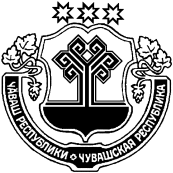 ЧУВАШСКАЯ РЕСПУБЛИКАВУРНАРСКИЙ РАЙОНУЙКАС-КИПЕК ЯЛ ПОСЕЛЕНИЙĚНАДМИНИСТРАЦИЙĔЙЫШĂНУ«13» ноябрь  2020 ç. № 16Уйкас-Кипек ялěАДМИНИСТРАЦИЯОЙКАС-КИБЕКСКОГО СЕЛЬСКОГОПОСЕЛЕНИЯПОСТАНОВЛЕНИЕ«13» ноября 2020 г. № 16д.Ойкас-КибекиNппНаименование муниципальной программы Вурнарского района Чувашской РеспубликиОтветственный исполнительПодпрограммы муниципальной программы Вурнарского района Чувашской Республики12341.Социальная поддержка граждан Ойкас-Кибекского сельского поселения Вурнарского района Чувашской РеспубликиАдминистрация Ойкас-Кибекского сельского поселения Социальная защита населения Ойкас-Кибекского сельского поселения Вурнарского района Чувашской Республики2.Развитие культуры в  Ойкас-Кибекском сельском поселении Вурнарского района Чувашской РеспубликиАдминистрация Ойкас-Кибекского сельского поселенияРазвитие культуры в  Ойкас-Кибекском сельском поселении Вурнарского района Чувашской Республики3.Развитие физической культуры и спорта в Ойкас-Кибекском сельском поселении Вурнарского района Чувашской РеспубликиАдминистрация Ойкас-Кибекского сельского поселенияРазвитие физической культуры и массового спорта в Ойкас-Кибекском сельском поселении Вурнарского района Чувашской Республики4. Развитие транспортной системы Ойкас-Кибекского сельского поселения Вурнарского района Чувашской РеспубликиАдминистрация Ойкас-Кибекского сельского поселенияБезопасные и качественные автомобильные дороги в  Ойкас-Кибекском сельском поселении Вурнарского района Чувашской Республики5. Управление общественными финансами и муниципальным долгом Ойкас-Кибекского сельского поселения Вурнарского района Чувашской РеспубликиАдминистрация Ойкас-Кибекского сельского поселенияСовершенствование бюджетной политики и обеспечение сбалансированности бюджета Ойкас-Кибекского сельского поселения Вурнарского района Чувашской Республики6. Развитие потенциала муниципального управления Ойкас-Кибекского сельского поселения Вурнарского района Чувашской РеспубликиАдминистрация Ойкас-Кибекского сельского поселенияРазвитие потенциала муниципального управления Ойкас-Кибекского сельского поселения Вурнарского района Чувашской Республики7. Развитие земельных и имущественных отношений в Ойкас-Кибекском  сельском поселении Вурнарского района Чувашской РеспубликиАдминистрация Ойкас-Кибекского сельского поселенияУправление муниципальным имуществом Ойкас-Кибекского сельского поселения Вурнарского района Чувашской Республики8.Формирование современной городской среды на территории Ойкас-Кибекского сельского поселения Вурнарского района Чувашской РеспубликиАдминистрация Ойкас-Кибекского сельского поселенияБлагоустройство дворовых и общественных территорий Ойкас-Кибекского сельского поселения Вурнарского района Чувашской Республики9.Комплексное развитие сельских территорий  Ойкас-Кибекского сельского поселения Вурнарского района Чувашской РеспубликиАдминистрация Ойкас-Кибекского сельского поселенияСоздание  и развитие инфраструктуры на сельских территориях Ойкас-Кибекского сельского поселения Вурнарского района Чувашской Республики